ПОСТАНОВЛЕНИЕ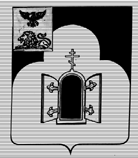 АДМИНИСТРАЦИИ МУНИЦИПАЛЬНОГО РАЙОНА «ЧЕРНЯНСКИЙ РАЙОН» БЕЛГОРОДСКОЙ ОБЛАСТИ«___» ноября 2019 г.                                                                                  № ____О проведении ежегодного районного конкурса «Лидер общественного самоуправления Чернянского района» в 2019 году          В целях поощрения деловой и социальной активности населения в осуществлении собственных инициатив при решении вопросов местного значения на территории Чернянского района, в соответствии с Федеральным законом от 06 октября 2003 года №131-ФЗ «Об общих принципах организации местного самоуправления в Российской Федерации», муниципальной программой «Развитие общественного самоуправления на территории муниципального района «Чернянский район» Белгородской области», утвержденной постановлением администрации Чернянского района от 14 марта 2019 года № 140, администрация муниципального района «Чернянский район» Белгородской области п о с т а н о в л я е т:1. Учредить ежегодный районный конкурс «Лидер общественного самоуправления Чернянского района».2. Управлению организационно-контрольной и кадровой работы администрации района (Нечепуренко Т.А.) организовать проведение ежегодного районного конкурса «Лидер общественного самоуправления Чернянского района» в 2019 году в период с 18 ноября по 18 декабря. 3. Утвердить:- состав комиссии по подготовке и проведению ежегодного районного конкурса «Лидер общественного самоуправления Чернянского района» (приложение №1);- положение о проведении ежегодного районного конкурса  «Лидер общественного самоуправления Чернянского района» (приложение №2).4. Рекомендовать администрациям городского и сельских поселений района обеспечить участие руководителей общественного самоуправления в ежегодном районном конкурсе «Лидер общественного самоуправления Чернянского района».5. Службе по взаимодействию со СМИ администрации района         (Коржова Т.Н.) обеспечить опубликование настоящего постановления и освещение ежегодного районного конкурса «Лидер общественного самоуправления Чернянского района» в средствах массовой информации района.6. Контроль за исполнением настоящего постановления возложить на руководителя аппарата администрации района (Овсянникова Л.Н.).Глава администрации Чернянского района		                                                    Т.П. Круглякова	Приложение №1 к постановлению администрации муниципального  района "Чернянский район"Белгородской области от "___" ________ 2019 г. № ____СОСТАВкомиссии по подготовке и проведению ежегодного районного конкурса«Лидер общественного самоуправления Чернянского района»       Приложение №2 к постановлению администрации муниципального  района "Чернянский район"Белгородской областиот "___" ____________ 2019 г. № _____ПОЛОЖЕНИЕ о ежегодном районном конкурсе «Лидер общественного самоуправления Чернянского района»1. Общие положения1.1. Целью проведения конкурса «Лидер общественного самоуправления Чернянского района» (далее – конкурс) является выявление и поощрение руководителей общественного самоуправления Чернянского района. 1.2. Основные задачи конкурса: - содействие развитию общественного самоуправления на территории Чернянского района;- повышение активности и заинтересованности членов общественного самоуправления в решении вопросов местного значения;- поощрение участия населения в осуществлении местного самоуправления;- повышение престижа общественного самоуправления среди населения Чернянского района. 2. Условия конкурса2.1. В конкурсе принимают участие председатели территориального общественного самоуправления (далее – ТОС), председатели уличных и домовых комитетов, старосты сельских населенных пунктов, расположенных на территории Чернянского района, активисты общественного самоуправления. Отчетным периодом считается календарный год, предшествующий году, в котором проводится конкурс.2.3. Для участия в конкурсе в течение 30 (тридцати) календарных дней претенденты представляют конкурсные документы.  2.4. Конкурс проходит по четырем номинациям: 2.4.1. «Лучший председатель ТОС».В данной номинации принимают участие председатели ТОС, осуществляющие свою деятельность на территории Чернянского района.Для участия в конкурсе необходимо подать следующие документы:- заполненную заявку, согласно приложению № 1 к Положению о проведенииежегодного районного конкурса «Лидер общественного самоуправления Чернянского района (далее – Положение);- характеристику, заверенную администрацией городского (сельского) поселения, на территории которого осуществляет свою деятельность ТОС;- презентацию о деятельности претендента на электронном носителе;-  дополнительные материалы, подтверждающие вклад претендента   в развитие ТОС.Критериями для определения победителей в данной номинации являются:
-количество организованных органами ТОС встреч с населением;-количество проведенных мероприятий и акций, реализованных за отчетный период;- участие в социально значимых мероприятиях разных уровней;- информационное сопровождение деятельности ТОС;- количество населения, охваченного в ходе деятельности ТОС.2.4.2. «Лучший староста сельского населенного пункта».В данной номинации принимают участие старосты сельских населенных пунктов Чернянского района. Для  участия в конкурсе необходимо подать следующие документы: - заполненную заявку, согласно приложению № 2 к Положению;- характеристику, заверенную администрацией городского (сельского) поселения, на территории которого староста осуществляет свою деятельность;- отзыв жителей сельского населенного пункта ;- презентацию о деятельности претендента на электронном носителе;- дополнительные материалы, подтверждающие вклад претендента в решение вопросов местного значения. Критериями для определения победителей в данной номинации являются:
- количество реализованных мероприятий и акций;- участие в социально значимых мероприятиях для решения вопросов местного значения.2.4.3. «Мой дом – моя забота».В данной номинации принимают участие председатели Советов дома МКД на территории района. Для участия в конкурсе необходимо подать следующие документы:-  заполненную заявку, согласно приложению № 3 к Положению;- отзывы членов Совета дома;- характеристику, заверенную администрацией городского (сельского) поселения, на территории которого осуществляет свою деятельность Совет дома;- презентацию о деятельности претендента на электронном носителе;- дополнительные материалы, подтверждающие вклад претендента в развитие многоквартирного дома, придомовой территории.Критериями для определения победителей в данной номинации являются:- количество и актуальность мероприятий, реализованных по инициативе претендента с привлечением жителей;- количество проведенных собраний жителей;- участие в мероприятиях различных уровней;- количество жителей, охваченных в ходе деятельности конкурсанта за отчетный период.2.4.4. «Лучший председатель уличного комитета».В данной номинации принимают участие председатели уличных                     комитетов. Для участия в конкурсе необходимо подать следующие документы:- заполненную заявку, согласно приложению № 4 к Положению;- отзывы членов уличного комитета;- характеристику, заверенную администрацией городского (сельского) поселения, на территории которого осуществляет свою деятельность уличный комитет;- презентацию о деятельности претендента на электронном носителе;- дополнительные материалы, подтверждающие вклад претендента          в развитие улицы.Критериями для определения победителей в данной номинации являются:- количество и актуальность мероприятий, реализованных по инициативе претендента с привлечением жителей;- количество проведенных собраний жителей;- участие в мероприятиях различных уровней;- количество жителей, охваченных в ходе деятельности участника конкурса за отчетный период.          2.4.5. «Лучшая инициатива».  В данной номинации могут принимают участие активисты - члены общественного самоуправления, активно осуществляющие свою деятельность на территории муниципального Чернянского района. Для участия в конкурсе необходимо подать следующие документы:  - заполненную заявку, согласно приложению № 5 к Положению; - отзыв руководителя всех форм общественного самоуправления; - дополнительные материалы, подтверждающие вклад участника конкурса в развитие общественного самоуправления. Критериями для определения победителей в данной номинации являются: - количество реализованных мероприятий и акций; - участие в мероприятиях разных уровней; - иные достижения участника конкурса в развитии  территории, на которой та или иная форма общественного самоуправления осуществляет свою деятельность. 2.5. Заявки для участия в конкурсе принимаются в печатном виде в срок до 15 декабря 2019 года включительно по адресу: Белгородская область, п. Чернянка, пл. Октябрьская, 1, каб № 20. 2.6. Сроки подачи заявок для участия в конкурсе в 2020 и последующих годах будут определены отдельным правовым актом администрации Чернянского района.3. Конкурсная комиссия3.1. Для проведения конкурса создается конкурсная комиссия.3.2. Конкурсная комиссия состоит из председателя, заместителя председателя, секретаря и членов комиссии.3.3. Конкурсная комиссия:3.3.1. Осуществляет регистрацию, анализ заявок на участие в конкурсе и конкурсной документации, представленных участниками конкурса.3.3.2. В течение 3 (трех) рабочих дней со дня окончания регистрации заявок на участие в конкурсе проводит оценку участников конкурса и определяет победителей по каждой номинации, указанной в пункте  2.4 раздела 2 Положения.3.4. Материалы, представленные на конкурс, участникам конкурса не возвращаются.4. Подведение итогов конкурса и награждение4.1. Заседание конкурсной комиссии считается правомочным, если на нем присутствует не менее двух третей ее членов. Решение принимается открытым голосованием простым большинством голосов. При равном количестве голосов «за» и «против» голос председателя конкурсной комиссии, а в его отсутствие - заместителя конкурсной комиссии, является решающим.4.2. Решение конкурсной комиссии оформляется протоколом, который подписывается председателем конкурсной комиссии и секретарем конкурсной комиссии. Особые мнения членов конкурсной комиссии отмечаются в протоколе.4.3. Оценка конкурсных заявок происходит по десятибалльной системе. Победителями конкурса признаются участники, набравшие наибольшее количество баллов. При равном количестве баллов победителем признается участник, заявка и документы которого поступили ранее заявок и документов других участников конкурса.  4.4. Победители конкурса награждаются дипломами и денежными премиями в размере 15 (пятнадцать) тысяч рублей каждый.     4.5. За конкурсной комиссией остается право:  - не присуждать призового места в каждой номинации;  - определять более, чем одного победителя в одной номинации в пределах призового фонда конкурса.4.6. Результаты конкурса размещаются на официальном сайте администрации Чернянского района. Форма заявки для номинации «Лучший председатель ТОС»I. Общие сведения об участникеДругая информация:____________________________________________________________________________________________________________________________________________________Приложение к заявке:  1.__________________2.__________________
Настоящим подтверждаю достоверность представленной информации и готовность принимать участие в конкурсе.
Руководитель ТОС  ___________________ _________________________________                                                      (дата)                                             (подпись)Форма заявки для номинации«Лучший староста сельского населенного пункта»Другая информация: ____________________________________________________________________________________________________________________________________________________Приложение к заявке:  1.__________________2.__________________
3.__________________Настоящим подтверждаю достоверность представленной информации и готовность принимать участие в конкурсе.
Староста ________________  ________________________                                                 (дата)                          (подпись)Форма заявки для номинацию «Мой дом– моя забота»Другая информация:
____________________________________________________________________________________________________________________________________________________Приложение к заявке:  1.__________________2.__________________
3.__________________Настоящим подтверждаю достоверность представленной информации и готовность принимать участие в конкурсе.
Председатель Совета дома   ________________               ________________________                                                                                                (дата)                                                                  (подпись)Форма заявки для номинации«Лучший председатель уличного комитета»I. Общие сведения об участнике
Другая информация:
____________________________________________________________________________________________________________________________________________________Приложение к заявке:  1.__________________2.__________________Настоящим подтверждаю достоверность представленной информации                    и готовность принимать участие в конкурсе.
Председатель уличного комитета   ________________               ________________________                                                                              (дата)                                                                  (подпись)Форма заявки для номинации«Лучшая инициатива»I. Общие сведения об участникеII. Дополнительная информацияДругая информация,о которой желаете сообщить____________________________________________________________________________________________________________________________________________________________________________________________________________________________________________________________________________________________________________Настоящим подтверждаем достоверность  представленной информации и готовность принимать участие в конкурсе._________________________                     _____________________________         подпись                                    			дата Овсянникова Лидия НиколаевнаНечепуренко Татьяна АлександровнаМышова Ирина ПавловнаАлехин Александр ВикторовичБогданникова Наталья ОлеговнаГопалов Анатолий НиколаевичШвец Татьяна ИвановнаФатьянова Людмила СашаевнаХамрабаева Елена Владимировна- руководитель аппарата администрации района, председатель комиссии- начальник управления организационно-контрольной и кадровой работы  администрации района, заместитель председателя комиссии- заместитель начальника управления организационно-контрольной и кадровой работы  администрации района - начальник организационно-контрольного  отдела, секретарь комиссии  Члены комиссии:- начальник управления физической культуры, спорта и молодежной политики администрации Чернянского района - начальник управления социальной защиты населения администрации Чернянского района- и.о. начальника управления культуры администрации Чернянского района- член Общественной палаты Чернянского района (по согласованию)- и.о. главного редактора газеты «Приосколье»- заместитель главы администрации района по экономике и финансам - начальник управления финансов и бюджетной политикиПриложение № 1к положению о проведении ежегодного районного конкурса «Лидер общественного самоуправления Чернянского района»1Название ТОС 2Ф.И.О.3Дата рождения 4Контактные данные (тел., e-mail)5Дата избрания на должность II. Дополнительная информацияII. Дополнительная информацияII. Дополнительная информацияКритерииКритерииСведенияСоциально значимые мероприятия и акции, реализованные ТОС в отчетный период Социально значимые мероприятия и акции, реализованные ТОС в отчетный период Количество организованных органами ТОС встреч с населением Количество организованных органами ТОС встреч с населением Участие председателя ТОС в социально значимых мероприятиях разных уровней с приложением фотоматериалов или иных подтверждающих документов Участие председателя ТОС в социально значимых мероприятиях разных уровней с приложением фотоматериалов или иных подтверждающих документов Информационное сопровождение деятельности ТОС (с приложением копий имеющихся статей газет и ссылкамина интернет-ресурсы)Информационное сопровождение деятельности ТОС (с приложением копий имеющихся статей газет и ссылкамина интернет-ресурсы)Общее число членов ТОС (от 16 лет и старше)Общее число членов ТОС (от 16 лет и старше)Количество населения, охваченного в ходе деятельности ТОС за отчетный период Количество населения, охваченного в ходе деятельности ТОС за отчетный период Награды (дипломы, грамоты)Награды (дипломы, грамоты)Приложение № 2к положению о проведении ежегодного районного конкурса «Лидер общественного самоуправления Чернянского района»I. Общие сведения об участнике.I. Общие сведения об участнике.I. Общие сведения об участнике.I. Общие сведения об участнике.I. Общие сведения об участнике.1 Название Сельского поселения2 Ф.И.О.3 Дата рождения 4 Контактные данные (тел., e-mail)II. Дополнительная информацияII. Дополнительная информацияII. Дополнительная информацияII. Дополнительная информацияКритерииКритерииКритерииСведения
Участие в социально значимых мероприятиях для решения вопросов местного значения с приложением фотоматериалов или иных подтверждающих документов Участие в социально значимых мероприятиях для решения вопросов местного значения с приложением фотоматериалов или иных подтверждающих документов Участие в социально значимых мероприятиях для решения вопросов местного значения с приложением фотоматериалов или иных подтверждающих документов Общее количество жителей, закрепленных за старостойОбщее количество жителей, закрепленных за старостойОбщее количество жителей, закрепленных за старостойНаграды (дипломы, грамоты)Награды (дипломы, грамоты)Награды (дипломы, грамоты)Иные достижения участника конкурса в сфере развития территории, на которой староста осуществляет свою деятельность(с приложением при необходимости документов, иллюстрирующих достижения участника и его вклад в развитие).Иные достижения участника конкурса в сфере развития территории, на которой староста осуществляет свою деятельность(с приложением при необходимости документов, иллюстрирующих достижения участника и его вклад в развитие).Иные достижения участника конкурса в сфере развития территории, на которой староста осуществляет свою деятельность(с приложением при необходимости документов, иллюстрирующих достижения участника и его вклад в развитие).I. Общие сведения об участникеI. Общие сведения об участникеI. Общие сведения об участникеI. Общие сведения об участнике1 Ф.И.О.2 Дата рождения 3 Контактные данные (тел., e-mail)4Адрес проживания II. Дополнительная информацияII. Дополнительная информацияII. Дополнительная информацияII. Дополнительная информацияКритерииКритерииКритерииСведения
Мероприятия, реализованные по инициативе участника конкурса с привлечением жителей Мероприятия, реализованные по инициативе участника конкурса с привлечением жителей Мероприятия, реализованные по инициативе участника конкурса с привлечением жителей Количество проведенных собраний жителей Количество проведенных собраний жителей Количество проведенных собраний жителей Участие в мероприятиях разных уровней с приложением фотоматериалов или иных подтверждающих документов Участие в мероприятиях разных уровней с приложением фотоматериалов или иных подтверждающих документов Участие в мероприятиях разных уровней с приложением фотоматериалов или иных подтверждающих документов Иные достижения участника конкурса в развитии многоквартирного домаИные достижения участника конкурса в развитии многоквартирного домаИные достижения участника конкурса в развитии многоквартирного домаОбщее число жителей, закрепленных за конкурсантомОбщее число жителей, закрепленных за конкурсантомОбщее число жителей, закрепленных за конкурсантомКоличество жителей, охваченных в ходе деятельности участника конкурса за отчетный период Количество жителей, охваченных в ходе деятельности участника конкурса за отчетный период Количество жителей, охваченных в ходе деятельности участника конкурса за отчетный период Награды (грамоты, благодарности)Награды (грамоты, благодарности)Награды (грамоты, благодарности)Приложение № 4к положению о проведении ежегодного районного конкурса «Лидер общественного самоуправления Чернянского района»1 Ф.И.О.2 Дата рождения 3 Контактные данные (тел., e-mail)4Адрес проживания II. Дополнительная информацияII. Дополнительная информацияII. Дополнительная информацияII. Дополнительная информацияКритерииКритерииКритерииСведения
Мероприятия, реализованные по инициативе участника конкурса с привлечением жителей Мероприятия, реализованные по инициативе участника конкурса с привлечением жителей Мероприятия, реализованные по инициативе участника конкурса с привлечением жителей Количество проведенных собраний жителей Количество проведенных собраний жителей Количество проведенных собраний жителей Участие в мероприятиях разных уровней с приложением фотоматериалов или иных подтверждающих документов Участие в мероприятиях разных уровней с приложением фотоматериалов или иных подтверждающих документов Участие в мероприятиях разных уровней с приложением фотоматериалов или иных подтверждающих документов Иные достижения участника конкурса в развитии улицы и придомовой территорииИные достижения участника конкурса в развитии улицы и придомовой территорииИные достижения участника конкурса в развитии улицы и придомовой территорииОбщее число жителей, закрепленных за конкурсантомОбщее число жителей, закрепленных за конкурсантомОбщее число жителей, закрепленных за конкурсантомКоличество жителей, охваченных в ходе деятельности участника конкурса за отчетный период Количество жителей, охваченных в ходе деятельности участника конкурса за отчетный период Количество жителей, охваченных в ходе деятельности участника конкурса за отчетный период Награды (грамоты, благодарности)Награды (грамоты, благодарности)Награды (грамоты, благодарности)Приложение № 5к положению о проведении ежегодного районного конкурса «Лидер общественного самоуправления Чернянского района»1Ф.И.О. автора инициативы2Дата рождения3Адрес проживания4Контактные данные (тел., e-mail)5Название общественного самоуправления6Адрес местонахождения общественного самоуправления               КритерииСведенияСоциально-значимые мероприятия и акции, реализованные общественным самоуправлением по инициативе участника конкурсаУчастие в мероприятиях разных уровней с приложением фотоматериалов или иных подтверждающих документовИные достижения участника конкурса в сфере развития территории, на которой общественное самоуправление осуществляет свою деятельность.
При необходимости приложите документы, иллюстрирующие достижения участника и его вклад в развитие